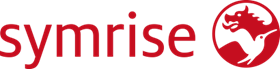 Project context: As part of successful flavor development, often complex sensory attributes are important to consumers’ product appreciation. However these attributes can be very subjective and often not easy to translate for development guideline. As part of this project, the aim is to gather detailed knowledge to translate some of the more complex sensory attributes to technical product description. Objectives: The project aim is to generate understanding on selected complex sensory attributes as an important consumer attribute and sensory description in selected product segments. The research will consist of comprehensive desk research sensory and consumer research project plan aligned with the overall commercial project objectiveexecution of the research according to the plan and resourceanalysis and interpretation of the results with recommendations to the businessProfile: Technical skills: Knowledge on sensory & consumer research and tools including statistical analysis. Personal skills: self- initiating, enthusiastic, curious, team working attitude, good communication skills.This is a full time position for approximately 6 months, with start date as soon as possible. The placement is located preferably in Nördlingen in Germany but working remotely is possible.Contact: Kathrin Eisgruber (kathrin.eisgruber@symrise.com, +49 9081 8012 416) or Katja Tiitinen (katja.tiitinen@symrise.com, Tel: +49 5531 901340)For our Flavor Division, Department Sensory & Consumer Insights EAME we are seeking a Sensory Intern /M.Sc. placement 